Historia dokumentu:Spis treści:1. Cel i zakres dokumentu	41.1. Cel	41.2. Zakres	41.3. Odwołania	42. Część opisowa oraz część GIS aplikacji Midas	53. Architektura systemu dla części mapowej	6Słownik pojęć	8Spis tabel i rysunków.	9Cel i zakres dokumentuCelNiniejszy dokument ma na celu przedstawienie projektu architektury oraz projekt aplikacji w zakresie części mapowej (części GIS) aplikacji Midas.ZakresDokument swym zakresem obejmuje architekturę części mapowej,OdwołaniaBrakCzęść opisowa oraz część GIS aplikacji MidasAplikacja Midas została podzielona na dwie części, w których postępował niezależny rozwój. Pierwsza część traktuje problematykę opisu danych przechowywanych w aplikacji Midas i zgodnie ze swoim tematem została nazwana częścią opisową. Drugą z wydzielonych części dotyka tematów związanych z przechowywanymi geometriami. Uogólniając część ta dotyczy szerokorozumianej tematyki GIS i została nazwana częścią mapową.Miejsca styku aplikacji opisowej z aplikacja mapową:Przejście z części opisowej do mapowej z przekazaniem selekcji punktów (jednego typu) do zaznaczenia na mapie;Przejście z części mapowej do opisowej z przekazaniem selekcji punktów (jednego typu);Import plików ShapeFile;Eksport plików ShapeFile;Archiwizacja geometrii;Metody obliczania powierzchni itp.Architektura systemu dla części mapowejCzęść mapowa korzysta z rozwiązań oferowanych przez firmę ESRI tj. aplikację ArcGIS Server 9.3.1. Do komunikacji z API ArcGIS zostało wybrane rozwiązanie oparte o JavaScript. Rozwiązanie to jest obecnie obok rozwiązań Flex oraz Silverligt (rozwiązania wymagające instalacji dodatków do przeglądarek wspierające środowiska Adobe Flex oraz Microsoft Silverlight) sugerowane przez firmę ESRI, jako rozwiązanie, które będzie rozwijane w następnych odsłonach ArcGIS Server. W obecnej wersji powyższe rozwiązania są dedykowane dla aplikacji internetowych. Takie podejście zapewnia możliwość przyszłej rozbudowy części mapowej w przypadku podniesienia wersji ArcGIS Server. Głównym atutem technologii opartej na komunikacji za pośrednictwem JavaScript jest fakt, iż wszystkie popularne przeglądarki internetowe, do których można zaliczyć przeglądarki takie jak: Mozilla FireFox, Microsoft Internet Explorer, Google Chrome czy Opera, od swoich wczesnych wersji oferowały wsparcie dla tego języka (lub jego mutacji). Dodatkowym argumentem przemawiającym za wyborem technologi opartej na JavaScript jest brak konieczności instalacji dodatkowych wtyczek, tak jak ma to miejsce w przypadku pozostałych technologii. W okresie ostatnich lat widać zaciętą konkurencje pomiędzy przeglądarkami internetowymi, co skutkuje coraz to nowszymi ich wersjami, w których systematycznie zwiększana jest szybkość obsługi JavaScript. Postęp, jaki się dokonał w ostatnim czasie spowodował, kilkukrotne skrócenia czasu wykonywania skryptów napisanych w tym języku. Miało to miejsce np. w przypadku aktualizacji takich przeglądarek jak: Microsoft Internet Explorer z wersji 6 do wersji 7 a następnie do wersji 8 i 9, Mozilla FireFox z wersji 2 do wersji 3 a następnie 3.5 czy 4. Niewątpliwą zaletą „lekkiego” podejścia do programowania aplikacji GIS, jakie oferuje JavaScript jest brak konieczności korzystania z całego szeregu bibliotek oraz duża zwięzłość kodu. Ponadto, w kwestii wydajności, JavaScript przy zastosowaniu odpowiednich technik optymalizacyjnych wypada bardzo dobrze na tle pozostałych podobnych technologii. Należy też wspomnieć o wielu bibliotekach takich jak np.  dojo, jQuery, MooTools, YUI Library, które znacznie ułatwiają pracę developerowi w wielu podstawowych kwestiach.Decydującym argumentem podczas wyboru technologii Java Script API była wydajność aplikacji.Rysunek 1. Architektura systemu – schemat ogólny.Rysunek 1 przedstawia ogólna koncepcję systemu w ramach którego została wyszczególniona baza danych jako miejsce składowania danych (zarówno opisowych jak i przestrzennych), instancja aplikacji ArcGIS Server udostępniająca dane mapowe, oraz aplikacja Midas. Część opisowa oraz część mapowa komunikują się ze sobą umożliwiając użytkownikowi na przejście pomiędzy mapą a opisem danych oraz w drugą stronę z przekazaniem dokonanej selekcji. Komunikację pomiędzy tymi dwoma częściami aplikacji Midas opisuje Rysunek 2.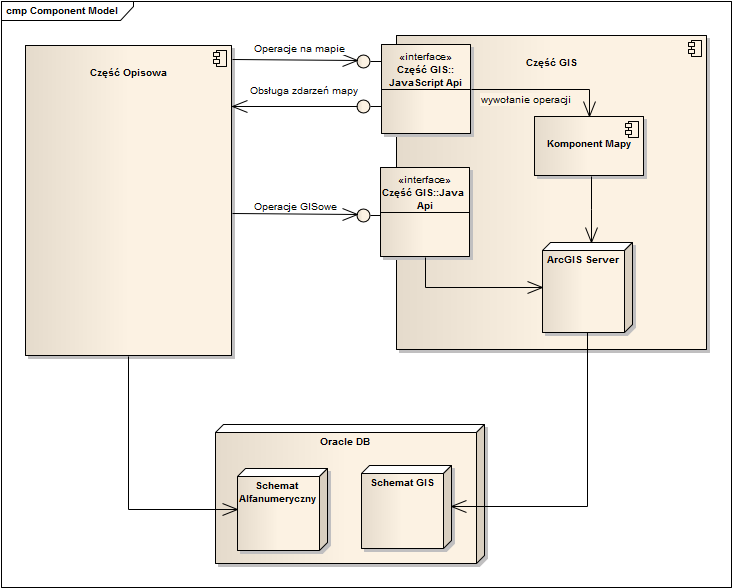 Rysunek 2. Diagram architektury systemu – podział na część mapową oraz opisową.Słownik pojęćTabela 5. Słownik pojęć.Spis tabel i rysunków.Figure 3.	Tabela 5. Słownik pojęć.	8Figure 1.	Rysunek 1. Architektura systemu – schemat ogólny.	7Figure 2.	Rysunek 2. Diagram architektury systemu – podział na część mapową oraz opisową.	7Projekt architektury systemu Midas 3 dla części GISDlaPaństwowy Instytut GeologicznyPaństwowy Instytut Badawczy20 kwietnia 2011Wersja 1.6AutorDataWersjaRodzaj modyfikacjixxx2010-12-060.1Utworzenie dokumentuxxx2010-12-100.9Weryfikacja dokumentuxxx2010-12-172010-12-182010-12-201.01.11.2Korekta.Weryfikacja dokumentuKorekta.xxx2010-12-222010-12-272010-12-282011-04-201.31.41.51.6Uwzględnienie uwag po prezentacji w PGI.Korekta.Korekta.Korekta.PojęcieWyjaśnienieGISSystem Informacji Geograficznej (ang. Geographic Information System)ArcGIS ServerServer udostępniający funkcjonalności z zakresu tematyki GISAPIInterfejs programowania aplikacji (ang. Application Programming Interface)JSJavaScriptUIInterfejs użytkownika (ang. User Interface)Część mapowaCzęść GIS